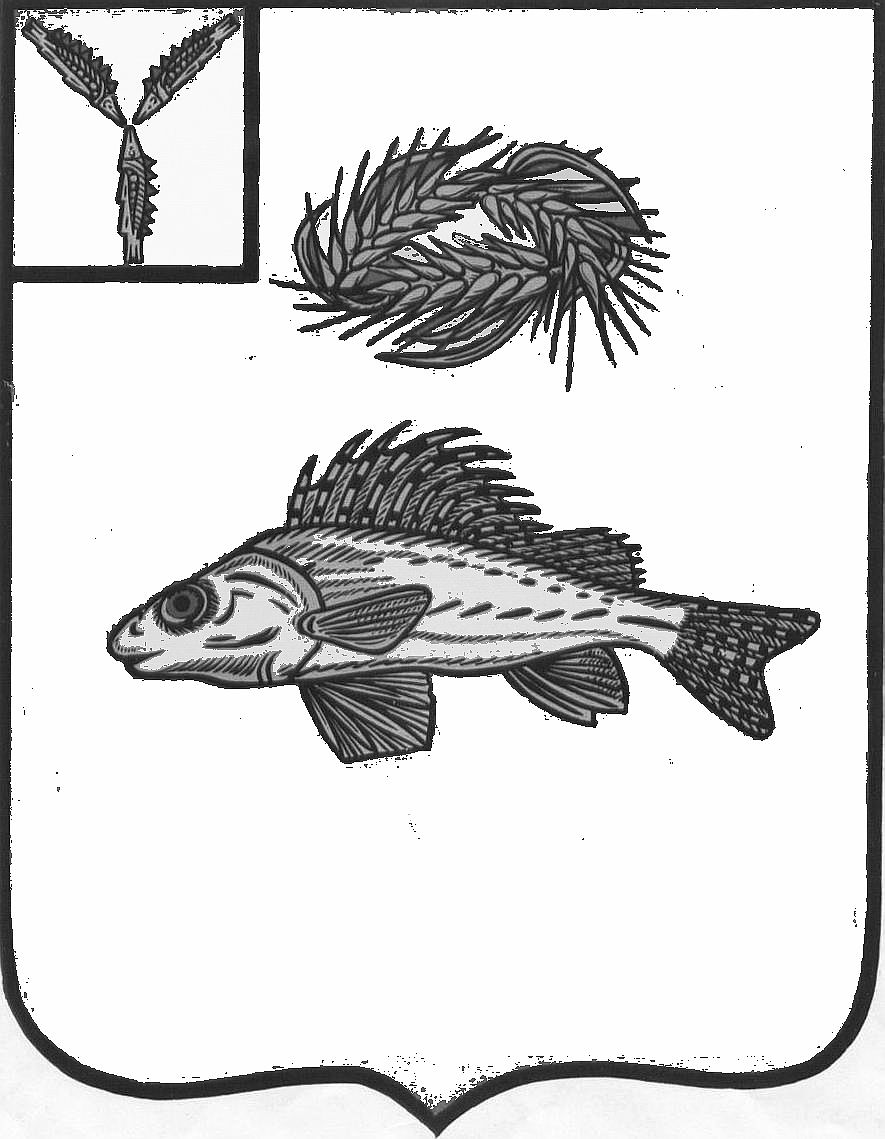 СОВЕТНОВОСЕЛЬСКОГО МУНИЦИПАЛЬНОГО ОБРАЗОВАНИЯЕРШОВСКОГО МУНИЦИПАЛЬНОГО РАЙОНАСАРАТОВСКОЙ ОБЛАСТИРЕШЕНИЕОт 04.03.2020 года 								№ 62-99п. Новосельский«Об утверждении Порядка принятия решения о применении к депутату, члену выборного органа местного самоуправления, выборному должностному лицу местного самоуправления мер ответственности, указанных в части 7.3-1 статьи 40 Федерального закона «Об общих принципах организации местного самоуправления в Российской Федерации»В соответствии с Федеральным законом от 26 июля 2019 года № 228-ФЗ «О внесении изменений в статью 40 Федерального закона «Об общих принципах организации местного самоуправления в Российской Федерации» и статью 13.1 Федерального закона «О противодействии коррупции», Совет Новосельского муниципального образования РЕШИЛ:1. Утвердить Порядок принятия решения о применении к депутату, члену выборного органа местного самоуправления, выборному должностному лицу местного самоуправления мер ответственности, указанных в части 7.3-1 статьи 40 Федерального закона «Об общих принципах организации местного самоуправления в Российской Федерации» согласно приложению.2. Настоящее решение вступает в силу со дня его официального опубликования.3. Контроль за исполнением настоящего решения оставляю за собой.Глава Новосельского МО 						И.П. ПроскурнинаПриложение к решению Совета Новосельского МО от  04.03.2020 г. №62-99ПОРЯДОКпринятия решения о применении к депутату, члену выборного органа местного самоуправления, выборному должностному лицу местного самоуправления мер ответственности, указанных в части 7.3-1 статьи 40 Федерального закона «Об общих принципах организации местного самоуправления в Российской Федерации1. Настоящий Порядок определяет правила принятия решения о применении мер ответственности к депутату, члену выборного органа местного самоуправления, выборному должностному лицу местного самоуправления (далее – лица, замещающие муниципальные должности) Новосельского муниципального образования Ершовского муниципального района Саратовской области, представившим недостоверные или неполные сведения о своих доходах, расходах, об имуществе и обязательствах имущественного характера, а также сведения о доходах, расходах, об имуществе и обязательствах имущественного характера своих супруги (супруга) и несовершеннолетних детей, если искажение этих сведений является несущественным.2. К лицам, замещающим муниципальные должности, представившим недостоверные или неполные сведения о своих доходах, расходах, об имуществе и обязательствах имущественного характера, а также сведения о доходах, расходах, об имуществе и обязательствах имущественного характера своих супруги (супруга) и несовершеннолетних детей, если искажение этих сведений является несущественным, могут быть применены следующие меры ответственности:1) предупреждение;2) освобождение депутата, члена выборного органа местного самоуправления от должности в представительном органе муниципального образования, выборном органе местного самоуправления с лишением права занимать должности в представительном органе муниципального образования, выборном органе местного самоуправления до прекращения срока его полномочий;3) освобождение от осуществления полномочий на постоянной основе с лишением права осуществлять полномочия на постоянной основе до прекращения срока его полномочий;4) запрет занимать должности в представительном органе муниципального образования, выборном органе местного самоуправления до прекращения срока его полномочий;5) запрет исполнять полномочия на постоянной основе до прекращения срока его полномочий.3. Решение о применении мер ответственности, предусмотренных в пункте 2 настоящего Порядка (далее – меры ответственности), принимается Советом Новосельского муниципального образования Ершовского муниципального района Саратовской области.3.1. Решение о применении мер ответственности принимается с учетом характера совершенного коррупционного правонарушения, его тяжести, обстоятельств, при которых оно совершено, а также с учетом особенностей личности правонарушителя, предшествующих результатов исполнения им своих должностных обязанностей (полномочий), соблюдения им других ограничений, запретов и обязанностей, установленных в целях противодействия коррупции.4. При поступлении в Совет Новосельского муниципального образования Ершовского муниципального района Саратовской области заявления губернатора Саратовской области, предусмотренного частью 7.3 статьи 40 Федерального закона от 06.10.2003 № 131-ФЗ «Об общих принципах организации местного самоуправления в Российской Федерации» (далее – заявление), глава Новосельского муниципального образования в 10-дневный срок: - письменно уведомляет о содержании поступившего заявления лицо, в отношении которого поступило заявление, а также о дате, времени и месте его рассмотрения;- предлагает лицу, в отношении которого поступило заявление дать письменные пояснения по существу выявленных нарушений, которые будут оглашены при рассмотрении заявления Советом Новосельского муниципального образования Ершовского муниципального района Саратовской области.5. Неявка лица, в отношении которого поступило заявление своевременно извещенного о месте и времени заседания Совета Новосельского муниципального образования, не препятствует рассмотрению заявления.6. В ходе рассмотрения вопроса по поступившему заявлению глава Новосельского муниципального образования:- оглашает поступившее заявление;- разъясняет присутствующим депутатам недопустимость конфликта интересов при рассмотрении вопроса о применении меры ответственности и предлагает указать наличие такого факта у лиц, присутствующих на заседании, при его наличии самоустраниться, либо предлагает депутатам Совета Новосельского муниципального образования разрешить вопрос об отстранении от принятия решения о применении меры ответственности депутата, имеющего конфликт интересов;- объявляет о наличии кворума для решения вопроса о применении меры ответственности;- оглашает письменные пояснения лица, в отношении которого поступило заявление и предлагает ему выступить по рассматриваемому вопросу;- предлагает депутатам и иным лицам, присутствующим на заседании Совета Новосельского муниципального образования, высказать мнения относительно рассматриваемого вопроса;- объявляет о начале голосования;- после оглашения результатов принятого решения о применении меры ответственности разъясняет сроки его изготовления и опубликования.7. Депутат, в отношении которого поступило заявление, не принимает участие в голосовании.8. По итогам голосования Совет Новосельского муниципального образования принимает одно из следующих решений: о применении мер ответственности, либо об отказе в удовлетворении заявления.9. При поступлении информации из органов прокуратуры о представлении лицом, замещающим муниципальную должность, недостоверных или неполных сведений о своих доходах, расходах, об имуществе и обязательствах имущественного характера, а также сведений о доходах, расходах, об имуществе и обязательствах имущественного характера своих супруги (супруга) и несовершеннолетних детей Совет Новосельского муниципального образования рассматривает вопрос о применении к лицу, замещающему муниципальную должность, мер ответственности после рассмотрения данного вопроса на заседании комиссии по соблюдению лицами, замещающими муниципальные должности в органах местного самоуправления Новосельского муниципального образования Ершовского муниципального района Саратовской области, установленных законодательством запретов и ограничений, урегулированию конфликта интересов (далее – Комиссия).10. Решение о применении к лицу, замещающему муниципальную должность, мер ответственности принимается большинством голосов от установленной численности депутатов Совета Новосельского муниципального образования.11. Решение Совета Новосельского муниципального образования о применении к лицу, замещающему муниципальную должность, мер ответственности принимается в течение месяца со дня поступления заявления или протокола Комиссии.12. В решении о применении к лицу, замещающему муниципальную должность, мер ответственности указываются основание его применения и соответствующий пункт части 7.3-1 статьи 40 Федерального закона от 06.10.2003 № 131-ФЗ «Об общих принципах организации местного самоуправления в Российской Федерации».13. Копия принятого решения должна быть вручена под роспись либо направлена по почте указанному лицу не позднее 3 рабочих дней с момента принятия.14. Лицо, замещающее муниципальную должность, вправе обжаловать решение о применении к нему мер ответственности в судебном порядке.15. Решение о применении к лицу, замещающему муниципальную должность, мер ответственности в течение 3 рабочих дней со дня его принятия направляется Губернатору Саратовской области, прокурору Ершовского района.16. Решение о применении к лицу, замещающему муниципальную должность, мер ответственности подлежит опубликованию (обнародованию) в порядке, предусмотренном Уставом Новосельского муниципального образования.ПОЯСНИТЕЛЬНАЯ ЗАПИСКАк решению Совета «Об утверждении Порядка принятия решения о применении к депутату, члену выборного органа местного самоуправления, выборному должностному лицу местного самоуправления мер ответственности, указанных в части 7.3-1 статьи 40 Федерального закона «Об общих принципах организации местного самоуправления в Российской Федерации»Федеральным законом от 26.07.2019 № 228-ФЗ скорректированы положения Федерального закона от 06.10.2003 № 131-ФЗ «Об общих принципах организации местного самоуправления в Российской Федерации», устанавливающие порядок привлечения депутатов, членов выборных органов местного самоуправления, выборных должностных лиц местного самоуправления к ответственности за совершение правонарушений законодательства о противодействии коррупции.	В частности, статья 40 Федерального закона от 06.10.2003 № 131-ФЗ дополнена частью 7.3-1, согласно которой к депутату, члену выборного органа местного самоуправления, выборному должностному лицу местного самоуправления, представившим недостоверные или неполные сведения о своих доходах, расходах, об имуществе и обязательствах имущественного характера, а также сведения о доходах, расходах, об имуществе и обязательствах имущественного характера своих супруги (супруга) и несовершеннолетних детей, если искажение этих сведений является несущественным, могут быть применены такие меры ответственности, как предупреждение, освобождение от осуществления полномочий на постоянной основе с лишением права осуществлять полномочия на постоянной основе до прекращения срока его полномочий и др.	При этом в соответствии с частью 7.3-2 указанной статьи порядок принятия решения о применении указанных мер ответственности определяется муниципальным правовым актом в соответствии с законом субъекта Российской Федерации.Решением предлагается урегулировать данный порядок с учетом требований федерального и регионального законодательства.ФИНАНСОВО-ЭКОНОМИЧЕСКОЕ ОБОСНОВАНИЕк решению Совета «Об утверждении Порядка принятия решения о применении к депутату, члену выборного органа местного самоуправления, выборному должностному лицу местного самоуправления мер ответственности, указанных в части 7.3-1 статьи 40 Федерального закона «Об общих принципах организации местного самоуправления в Российской Федерации»Принятие решения не потребует дополнительных денежных расходов, осуществляемых за счет средств местного бюджета.ПЕРЕЧЕНЬ НОРМАТИВНЫХ ПРАВОВЫХ АКТОВ, ПОДЛЕЖАЩИХ ИЗДАНИЮ (КОРРЕКТИРОВКЕ)в связи с принятием решения Совета «Об утверждении Порядка принятия решения о применении к депутату, члену выборного органа местного самоуправления, выборному должностному лицу местного самоуправления мер ответственности, указанных в части 7.3-1 статьи 40 Федерального закона «Об общих принципах организации местного самоуправления в Российской Федерации»Принятие решения не потребует принятия, отмены или изменения других муниципальных нормативных правовых акт